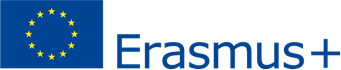 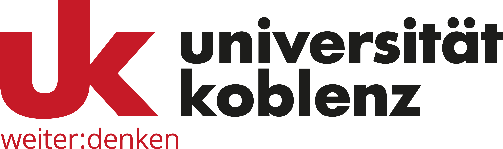 Certificate of Recognition (für Teilleistungen)SENDING INSTITUTION*An "educational component" is a self-contained and formal structured learning experience that features learning outcomes, credits and forms of assessment. Examples of educational components are: a course, module, seminar, laboratory work, practical work, preparation/research for a thesis, mobility window or free electives.The sending institutionAnmerkung: Dieses Dokument ist nicht ohne die Unterschrift der für die Anerkennung zuständigen Person (ERASMUS-Fachkoordinator(in) gültig. Das Dokument kann durch einen elektronischen Ausdruck bzw. ein Dokument, das das Hochschulprüfungsamt Ihnen ausstellt, ersetzt werden. Receiving institution (Name/ERASMUS-Code):Sending institution:Universität Koblenz (D  KOBLENZ02)Students Name(s):Start date of the study period:      (DD/MM/YY)End date of the study period:      (DD/MM/YY)Component code(if any)
Kurs-Nummer (sofern vorhanden) Title of components (as indicated in the course catalogue) at receiving institution 
Titel der Kurse (laut Vorlesungsverzeichnis) an der aufnehmenden EinrichtungGrade of the receiving institution (if applicable)
Note der aufnehmenden Einrichtung (sofern zutreffend)Number of ECTS credits

Anzahl der ECTSComponent code(if any)
Kurs-Nummer (sofern vorhanden) Title of recognised components (as indicated in the course catalogue) at sending institution 
Titel der anerkannten Kurse (laut Vorlesungsverzeichnis) an der entsendenden  EinrichtungGrade of the sending institution (if applicable)
Note der Entsende-einrichtung (sofern zutreffend)Number of ECTS credits

Anzahl der ECTSResponsible person’s signature and stamp		Date:	